Раздел 1. «Пояснительная записка»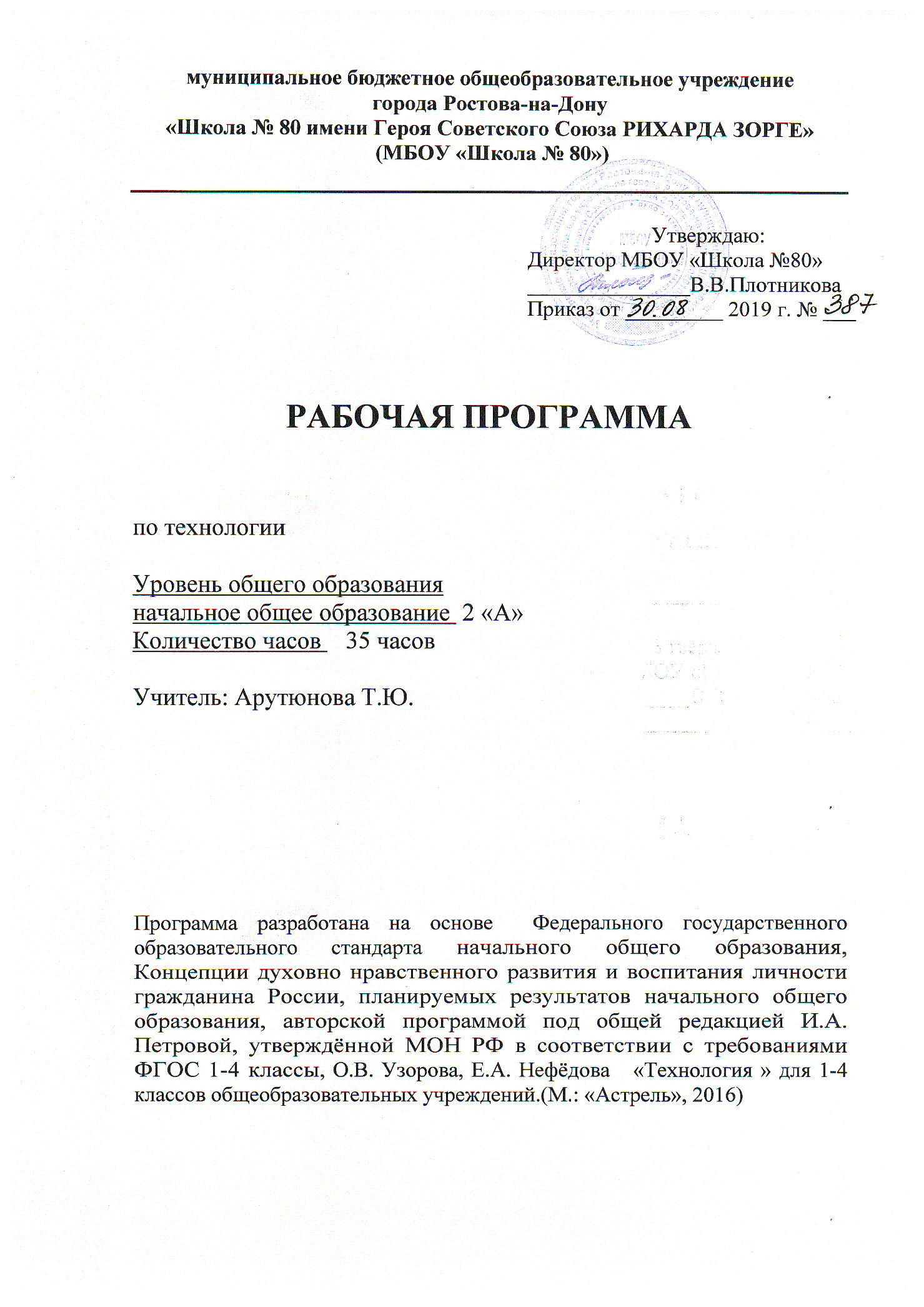 Программа соответствует положениям Федерального государственного образовательного стандарта начального общего образования, в том числе требованиям к результатам освоения основной образовательной программы, фундаментальному ядру содержания общего образования, Примерной программе по технологии. Программа отражает идеи и положения Концепции духовно-нравственного развития и воспитания личности гражданина России, Программы формирования универсальных учебных действий (УУД), составляющих основу для саморазвития и непрерывного образования, выработки коммуникативных качеств, целостности общекультурного, личностного и познавательного развития учащихся.Программа соответствует требованиям к структуре программ, заявленным в ФГОС, и включает:Пояснительную записку.Раздел «Планируемые предметные результаты освоения конкретного учебного предмета, курса».Раздел «Содержание учебного предмета технологии».Раздел «Календарно-тематическое планирование».Рабочая программа составлена в соответствии с:Федеральным законом от 29.12.2012 года № 273-ФЗ «Об образовании в Российской Федерации».Федеральным государственным образовательным стандартом начального общего образования, утвержденного Приказом Министерства образования и науки Российской Федерации от 17.12.2010 г № 1897 «Об утверждении федерального государственного образовательного стандарта начального общего образования».Письмом Министерства образования и науки Российской Федерации от 07 августа 2015 г. № 08-1228 «О направлении рекомендаций по вопросам введения федерального государственного образовательного стандарта начального общего образования».Письмом Министерства образования и науки Российской Федерации от 12.05.2011г. № 03-296 «Об организации внеурочной деятельности при введении Федерального государственного образовательного стандарта начального общего образования».Санитарно-эпидемиологическими правилами и нормативами САНПиН 2.4.2.2821-10 "Санитарно-эпидемиологические требования к условиям и организации обучения в общеобразовательных учреждениях", утверждённые постановлением главного государственного санитарного врача Российской Федерации от 29 декабря 2010 г. № 189, зарегистрированные в Минюсте России 3 марта 2011 г. N 19993.Учебным планом МБОУ «Школа № 80». Рабочая программа по технологии построена на основе фундаментального ядра содержания начального общего образования, Федерального государственного образовательного стандарта начального общего образования, программы развития и формирования универсальных учебных действий, программы духовно-нравственного развития и воспитания личности.Содержание курса технологии представляет собой первую ступень конкретизации положений, содержащихся в фундаментальном ядре содержания общего образования. Тематическое планирование – это следующая ступень конкретизации содержания образования по технологии. Оно даёт представление об основных видах учебной деятельности в процессе освоения курса технологии в начальной школе. В примерном тематическом планировании указано число часов, отводимых на изучение каждого раздела.В программе соблюдается преемственность с примерными программами основного общего образования, в том числе и в использовании основных видов учебной деятельности учащихся.Программа конкретизирует содержание предметных тем, перечисленных в образовательном стандарте, рекомендует последовательность их изучения и приводит примерное распределение учебных часов на изучение каждого раздела курса.В программе особое внимание уделено содержанию, способствующему формированию современной  картины мира, показано практическое применение  знаний.Отбор содержания проведён с учётом культуросообразного подхода, в соответствии с которым учащиеся должны освоить содержание, значимое для формирования познавательной, нравственной и эстетической культуры, сохранения окружающей среды и собственного здоровья, для повседневной жизни и практической деятельности.Построение учебного содержания курса осуществляется последовательно от общего к частному с учётом реализации внутрипредметных и метапредметных связей. В основу положено взаимодействие научного, гуманистического, аксиологического, культурологического, личностно-деятельностного, историко-проблемного, интегративного, компетентностного подходов.Содержание курса направлено на формирование универсальных учебных действий, обеспечивающих развитие познавательных и коммуникативных качеств личности.Учащиеся включаются в проектную и исследовательскую деятельность, основу которой составляют такие учебные действия, как умение видеть проблемы, ставить вопросы, классифицировать, наблюдать, проводить эксперимент, делать выводы, объяснять, доказывать, защищать свои идеи, давать определения понятий, структурировать материал и др. Учащиеся включаются в коммуникативную учебную деятельность, где преобладают такие её виды, как умение полно и точно выражать свои мысли, аргументировать свою точку зрения, работать в группе, представлять и сообщать информацию в устной и письменной форме, вступать в диалог и т. д. Предлагаемая рабочая программа реализуется в учебниках технологии и учебно-методических пособиях, созданных коллективом авторов под общей редакцией И.А. Петровой. Цели и задачи курсаУчебный предмет «Технология» имеет практико-ориентированную направленность. Его содержание не только дает ребенку представление о технологическом процессе как совокупности применяемых при изготовлении какой-либо продукции процессов, правил, требований, но и показывает, как использовать эти знания в разных сферах учебной деятельности.Целиизучения технологии в начальной школе:- приобретение личного опыта как основы обучения и познания;приобретение первоначального опыта практической преобразовательной деятельностина основе овладения технологическими знаниями, технико-технологическими умениямии проектной деятельностью;- формирование позитивного эмоционально-ценностного отношения к труду и людямтруда.Основные задачикурса:- духовно-нравственное развитие учащихся; освоение нравственно-этического и социально-историческогоопыта человечества, отраженного в материальной культуре; развитие эмоционально-ценностного отношения к социальному миру и миру природы через формирование позитивного отношения к труду и людям труда; знакомство с современными профессиями;- формирование идентичности гражданина России в поликультурномногонациональномобществе на основе знакомства с ремесламинародов России; развитие способности к равноправному сотрудничеству на основе уважения личностидругого человека; воспитание толерантности к мнениям и позиции других;- формирование целостной картины мира (образа мира) на основе познания мира черезосмысление духовно-психологического содержания предметного мира и его единства смиром природы, на основеосвоениятрудовых умений и навыков, осмыслениятехнологии процесса изготовления изделий в проектной деятельности;- умений переносить усвоенные в проектной деятельности теоретические знания отехнологическом процессе в практику изготовления изделий ручного труда, использовать технологические знания при изучении предмета «Технология» и других школьных дисциплин;- коммуникативных умений в процессе реализации проектной деятельности;- первоначальных конструкторско-технологическихзнаний и технико-технологическихумений на основе обучения работе с технологической документацией (технологическойкартой), строгого соблюдения технологии изготовления изделий, освоения приемов и   способов работы с различнымиматериалами и инструментами, неукоснительногособлюдения правил техники безопасности, работы с инструментами, организации    рабочего места;- первоначальных умений поиска необходимой информации в различных источниках,проверки, преобразования, хранения, передачи имеющейся информации, а такженавыков использования компьютера, творческого потенциала личности в процессе изготовления изделий и реализациипроектов.СТРУКТУРА КУРСАСодержание курса представлено следующими основными разделами:- общекультурные и общетрудовые компетенции (знания, умения и способыдеятельности); основы культуры труда, самообслуживания;- технология ручной обработки материалов; элементы графической грамотности;- конструирование и моделирование;- практика работы на компьютере.ценностные ориентиры содержания учебного предметаТехнология по своей сути является комплексным и интегративным учебным предметом. В содержательном плане он предполагает реальные взаимосвязи практически со всеми предметами начальной школы.Математика – моделирование (преобразование объектов из чувственной формы в модели, воссоздание объектов по модели в материальном виде, мысленная трансформация объектов и пр.), выполнение расчетов, вычислений, построение форм с учетом основ геометрии,работа с геометрическими фигурами, телами, именованными числами.Изобразительное искусство – использование средств художественной выразительности в целях гармонизации форм и конструкций, изготовление изделий на основе законов и правил декоративно-прикладного искусства и дизайна.Окружающий мир – рассмотрение и анализ природных форм и конструкций как универсального источника инженерно-художественных идей для мастера, природы как источника сырья с учетом экологических проблем, деятельности человека как создателя материально-культурной среды обитания; изучение этнокультурных традиций.Родной язык – развитие устной речи на основе использования важнейших видов речевой деятельности и основных типов учебных текстов в процессе анализа заданий и обсуждения результатов практической деятельности (описание конструкции изделия, материалов и способов их обработки; повествование о ходе действий и построении плана деятельности; построение логически связных высказываний в рассуждениях, обоснованиях, формулировании выводов).Литературное чтение – работа с текстами для создания образа, реализуемого в изделии.Раздел 2.   « Планируемые  предметные результаты освоения учебного предмета технология»Программа обеспечивает достижение выпускниками начальной школы следующих личностных, метапредметных и предметных результатов.Личностные результаты:Воспитание патриотизма, чувства гордости за свою Родину, российский народ и историю России.Формирование целостного социально-ориентированного взгляда на мир в его органичном единстве и разнообразии природы, народов, культур и религий.Формирование уважительного отношения к иному мнению, к истории и культуре других народов.Принятие и освоение социальной роли обучающегося, развитие мотивов учебной деятельности и формирование личностного смысла учения.Развитие самостоятельности и личной ответственности за свои поступки, в том числе в информационной деятельности, на основе представлений о нравственных нормах, социальной справедливости и свободе.Формирование эстетических потребностей, ценностей и чувств.Развитие навыков сотрудничества со взрослыми и сверстниками в разных ситуациях, умений не создавать конфликтов и находить выходы из спорных ситуаций.Формирование установки на безопасный и здоровый образ жизни.Метапредметные результаты:Овладение способностью принимать и реализовывать цели и задачи учебной деятельности, приемами поиска средств ее осуществления.Освоение способов решения проблем творческого и поискового характера.Формирование умений планировать, контролировать и оценивать учебные действия в соответствии с поставленной задачей и условиями ее реализации, определять наиболее эффективные способы достижения результата.Использование знаково-символических средств представления информации для создания моделей изучаемых объектов и процессов, схем решения учебных и практических задач.Использованиеразличных способов поиска (в справочных источниках и открытом учебном информационном пространстве Интернета), сбора, обработки, анализа, организации, передачи и интерпретации информации в соответствии с коммуникативными и познавательными задачами и технологиями учебного предмета, в том числе умений вводить текст с помощью клавиатуры, фиксировать (записывать) в цифровой форме измеряемые величины и анализировать изображения, звуки, готовить свое выступление и выступать с аудио-, видео- и графическим сопровождением, соблюдать нормы информационной избирательности, этики и этикета.Овладение навыками смыслового чтения текстов различных стилей и жанров в соответствии с целями и задачами, осознанно строить речевое высказывание в соответствии с задачами коммуникации и составлять тексты в устной и письменной форме.Овладение логическими действиями сравнения, анализа, синтеза, обобщения, классификации по родовидовым признакам, установления аналогий и причинно-следственных связей, построения рассуждений, отнесения к известным понятиям.Готовность слушать собеседника и вести диалог, признавать возможность существования различных точек зрения и права каждого иметь свое мнение, излагать и аргументировать свою точку зрения и оценку событий.Овладение базовыми предметными и межпредметными понятиями, отражающими существенные связи и отношения между объектами и процессами.Предметные результатыПолучение первоначальных представлений о созидательном и нравственном значении труда в жизни человека и общества, о мире профессий и важности правильного выбора профессии.Формирование первоначальных представлений о материальной культуре как о продукте предметно-преобразующей деятельности человека.Приобретение навыков самообслуживания, овладение технологическими приемами ручной обработки материалов, освоение правил техники безопасности.Использование приобретенных знаний и умений для творческого решения несложных конструкторских, художественно-конструкторских (дизайнерских), технологических и организационных задач.Приобретение первоначальных знаний о правилах создания предметной и информационной среды и умения применять их для выполнения учебно-познавательных и проектных художественно-конструкторских задач.Метапредметными результатами изучения курса «Технология» является формирование универсальных учебных действий (УУД):Работа с бумагой;под руководством учителя  работать с различными материалами; получать  информацию  о природных материалах из различных источников;определять существенные признаки объекта и отношения объекта с другими объектами;сравнивать  выполненные работы, объяснять их выбор; работать с текстом и таблицами учебника.Регулятивные УУД: самостоятельно обнаруживать и формулировать учебную проблему, определять цель учебной деятельности;выдвигать версии решения проблемы, осознавать конечный результат, выбирать из предложенных и искать самостоятельно средства достижения цели;составлять (индивидуально или в группе) план решения проблемы (выполнения проекта);работая по плану, сверять свои действия с целью и, при необходимости, исправлять ошибки самостоятельно;в диалоге с учителем совершенствовать самостоятельно выработанные критерии оценки. Познавательные УУД:анализировать, сравнивать, классифицировать и обобщать факты и явления ,выявлять причины и следствия простых явлений;осуществлять сравнение и классификацию, самостоятельно выбирая основания и критерии для указанных логических операций; строить классификацию на основе дихотомического деления (на основе отрицания);создавать схематические модели с выделением существенных характеристик объекта;составлять тезисы, различные виды планов (простых, сложных и т.п.);преобразовывать информацию из одного вида в другой (таблицу в текст и пр.);вычитывать все уровни текстовой информации;уметь определять возможные источники необходимых сведений, производить поиск информации, анализировать и оценивать ее достоверность. Коммуникативные УУД:самостоятельно организовывать учебное взаимодействие в группе (определять общие цели, распределять роли, договариваться друг с другом и т.д.).Личностными результатами изучения предмета «Технология» являются следующие умения: осознавать единство и целостность окружающего мира, возможности его познаваемости и объяснимости на основе достижений науки;постепенно выстраивать собственное целостное мировоззрение;оценивать жизненные ситуации с точки зрения безопасного образа жизни и сохранения здоровья;оценивать экологический риск взаимоотношений человека и природы;формировать экологическое мышление: умение оценивать свою деятельность и поступки других людей с точки зрения сохранения окружающей среды – гаранта жизни и благополучия людей на Земле.Основные виды учебной деятельности1. Групповая: фронтальные занятия и занятия в малых группах (объяснение, беседа, обсуждение, работа с ЦОР, видеоматериалами и т.п.)2. Индивидуально-обособленная: самостоятельная работа учащегося, домашняя работа, контрольные и самостоятельные работы, самостоятельное выполнение заданий у доски или в тетради в ходе урока , написание изложений, сочинений.I - виды деятельности со словесной (знаковой) основой:Слушание объяснений учителя.Слушание и анализ выступлений своих товарищей.Самостоятельная работа с учебником.Работа с научно-популярной литературой;Подготовка сообщений по заданной тематике.II - виды деятельности на основе восприятия элементов действительности:Наблюдение за демонстрациями учителя.Просмотр учебных фильмов.Анализ рисунков, таблиц, схем.Анализ проблемных ситуаций.Раздел 3. «Содержание учебного предмета технология»Работа с пластичными материалами и конструирование из бумагиСъедобные и декоративные изделия из теста. Солёное тесто как поделочный материал. Правила безопасной работы с пачкающимися материалами. Инструменты для работы с солёным тестом. Свойства солёного теста. Тестопластика. История появления бумаги. Знакомство с измерительными приборами: часами, термометром, сантиметровой лентой, ростомером.Практическая деятельность. Объёмная поделка из солёного теста. Поделка из пластилина на картонной основе. Пластилиновые картины. Игрушки из солёного теста. Объёмная аппликация из бумаги. Объёмная конструкция из бумажных трубочек. Вырезание иглой из бумаги. Плоскостная аппликация из бумаги. Макет часов из цветного гофрированного картона. Макет термометра из цветного картона.Работа с природными и рукотворными материалами, объёмное конструирование из бумаги Сбор и хранение природных материалов (плоскостные материалы, объёмные материалы, цитрусовые). Родственные связи — генеалогическое древо. Появление макарон. Знакомство с пряностями. История появления мыла.Практическая деятельность. Плоскостная поделка из засушенных листьев. Плоскостная аппликация из макаронных изделий. Аппликация из спагетти. Объёмная поделка из мыльной стружки. Объёмная поделка из бумаги. Бумажная бахрома. Объёмная поделка из яичной скорлупы и бумаги. Новогодние игрушки из бумаги и яичной скорлупы.Работа с текстильными материалами, оригами и работа с фольгой История ткачества. Виды переплетений нитей в тканях. Вышивка и её применение в современном мире. Профессия портного. История игрушки. Машинные и ручные швы. Обмёточный соединительный шов через край. Свойства самоклеющейся  бумаги. Знакомство с гофрированной бумагой. Изучение свойств гофрированной бумаги. Знакомство с фольгой. Сравнение свойств фольги и бумаги. Использование свойств фольги для конструирования и декорирования. Оборачивание фольгой. История ювелирного дела и ювелирных украшений. Индивидуальное и промышленное производство украшений.Практическая деятельность. Вышивка на картонной основе. Раскрой ткани по шаблону. Пришивание пуговиц на ткань. Изготовление объёмной заготовки из ткани. Изготовление объёмной игрушки из ткани. Вшивание петельки между слоями ткани. Поделка из бумаги с вышивкой, поделка из ткани. Работа с двухслойной самоклеющейся бумагой. Поделки из бумаги в технике оригами, плоскостная аппликация. Объёмная поделка из гофрированной бумаги. Скульптура из фольги. Поделка из бумаги в технике оригами.Знакомство с окружающим миром, конструирование из бумаги и проволоки  Роль бытовых приборов, машин и механизмов в жизни человека. Правила пользования бытовыми приборами. Уход за домашними питомцами. Растения в жизни человека. Виды сельскохозяйственных растений. Знакомство с проволокой. Сравнение свойств материалов для творчества — проволоки, фольги в виде жгута и шерстяной нити.Практическая деятельность. Изготовление сшивной книжки. Изготовление книжного переплёта. Ремонт книг при помощи прозрачного скотча. Изготовление закладок для книг из цветного картона. Поделка на основе яичной скорлупы. Закрепление навыков выполнения поделок в технике оригами. Поделка из бумаги в технике оригами. Моделирование из проволоки. Каркасная модель из проволоки.РАЗДЕЛ 4.   Тематическое планирование по предмету «Технология»№Тема разделаТема разделаДомашнее заданиеТворческая мастерская (10 ч.)Творческая мастерская (10 ч.)1Съедобные и декоративные скульптуры.Съедобные и декоративные скульптуры.Уч.с.2-132Весёлое тесто. Лабораторная работа № 1 «Знакомимся с соленым тестом»Весёлое тесто. Лабораторная работа № 1 «Знакомимся с соленым тестом»Уч.с.14–173Пластилиновая гравюра.Пластилиновая гравюра.Уч.с.18-214Пластилиновые картины.Пластилиновые картины.Уч.с.22-255Скульптурный мир. Скульптурный мир. Уч.с.26-276Бумажный цветник. ОригамиБумажный цветник. ОригамиУч.с.28-337Бумажный лоскуток.Бумажный лоскуток.Уч.с.34-378Удивительные приборы. Алмазная графикаУдивительные приборы. Алмазная графикаУч.с.38-419Удивительные приборы. Алмазная графикаУдивительные приборы. Алмазная графикаУч.с.42-4310Твои творческие достижения. Лабораторная работа № 2 «Сантиметровая лента и линейка. Маска»Твои творческие достижения. Лабораторная работа № 2 «Сантиметровая лента и линейка. Маска»Уч.с.44-47Студия вдохновения (7 ч.)Студия вдохновения (7 ч.)Студия вдохновения (7 ч.)Студия вдохновения (7 ч.)11Праздничное вдохновение. Мастерская Деда МорозаПраздничное вдохновение. Мастерская Деда МорозаУч.с.48-5512Удивительные половинки.Удивительные половинки.Уч.с.56-5913Бумажные завитки. Лабораторная работа № 3 «Изучаем свойства бумаги»Бумажные завитки. Лабораторная работа № 3 «Изучаем свойства бумаги»Уч.с.60-6114Бумажная бахрома. «Зимняя птица»Бумажная бахрома. «Зимняя птица»Уч.с.62-6515Мастерская Деда МорозаМастерская Деда МорозаУч.с.66-6716Мастерская Деда Мороза. Поздравительная открыткаМастерская Деда Мороза. Поздравительная открыткаУч.с.68-7117Твои творческие достижения.Твои творческие достижения.Уч.с.72-75Конструкторское бюро (9 ч.)Конструкторское бюро (9 ч.)Конструкторское бюро (9 ч.)Конструкторское бюро (9 ч.)18Мир тканей.Мир тканей.Уч.с.78-8119Иголка-белошвейка.Иголка-белошвейка.Уч.с.82-8520Мастерская игрушек. Мастерская игрушек. Уч.с.86-8921Портновский переулок.Портновский переулок.Уч.с.90-9322Портновский переулок.Портновский переулок.Уч.с.90-9323Деловая бумага.Деловая бумага.Уч.с.94-9724Бумажная оранжерея.Лабораторная работа № 4 «Знакомимся с гофрированной бумагой»Бумажная оранжерея.Лабораторная работа № 4 «Знакомимся с гофрированной бумагой»Уч.с.98-9925Серебряное царство. Лабораторная работа № 5 «Сравниваем фольгу с бумагой»Серебряное царство. Лабораторная работа № 5 «Сравниваем фольгу с бумагой»Уч.с.100-10526Твои творческие достижения.Твои творческие достижения.Уч.с.106-109Поделочный ералаш (8 ч.)Поделочный ералаш (8 ч.)Поделочный ералаш (8 ч.)Поделочный ералаш (8 ч.)27История книги.История книги.Уч.с.110-11228Книжная фабрика.Книжная фабрика.Уч.с.113-11429Поделки из бисераПоделки из бисераУч.с.116-11930БисероплетениеБисероплетениеКарточки31БисероплетениеБисероплетениеКарточки32Помощники человека.Помощники человека.Уч.с.120-12733Крылатые вестники.Крылатые вестники.Уч.с.128-12934Проволочная фантазия. Лабораторная работа № 6 «Сравниваем материалы»Проволочная фантазия. Лабораторная работа № 6 «Сравниваем материалы»Уч.с.130-13335Твои творческие достижения. Выставка поделок.Твои творческие достижения. Выставка поделок.СОГЛАСОВАНОПротокол заседания методического объединения МБОУ «Школа № 80»от ___________2019 года № _________________  /Крищенко Л.А./                                 подпись руководителя МС       Ф.И.О.СОГЛАСОВАНОПротокол заседания методического совета МБОУ «Школа № 80»от ___________2019 года № _________________  /Симовонян А.А./                                 подпись руководителя МС       Ф.И.О.